Приложение 7Карл Брюллов                                              Виктор ВаснецовПоследний день Помпеи                            Бой скифов со славянами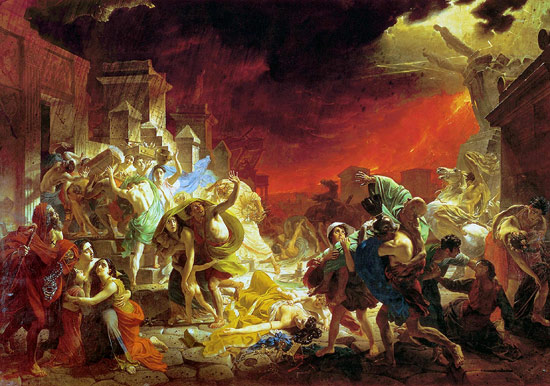 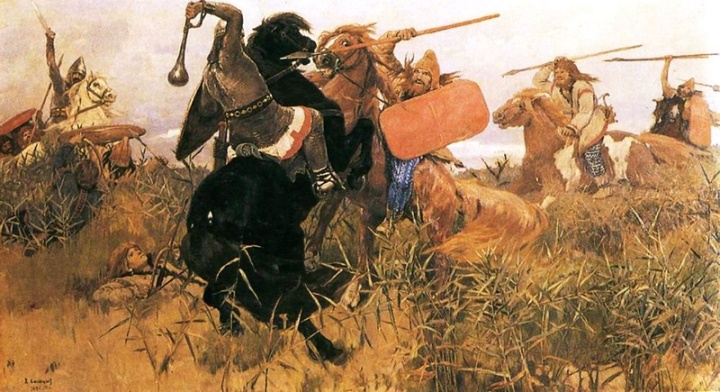 Илья Репин 				Карл ВенигИван Грозный и сын его Иван         Последние минуты Дмитрия Самозванца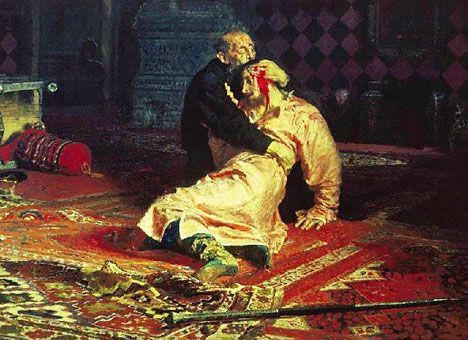 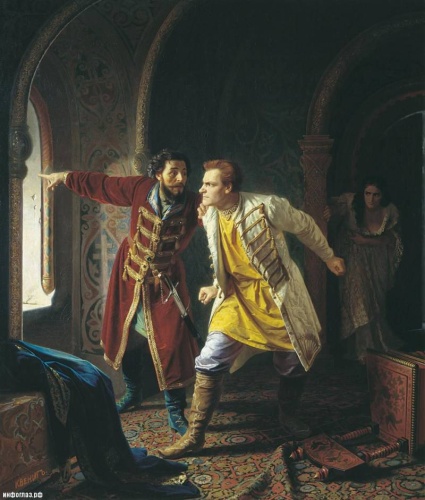 Арам Хачатурян балет «Спартак»             Модест Мусоргский опера                                                                          «Борис   Годунов»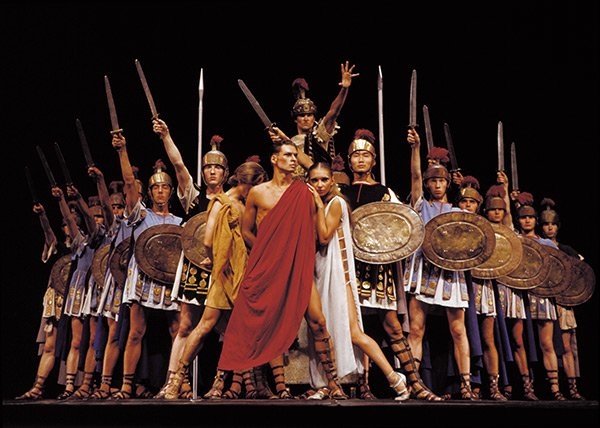 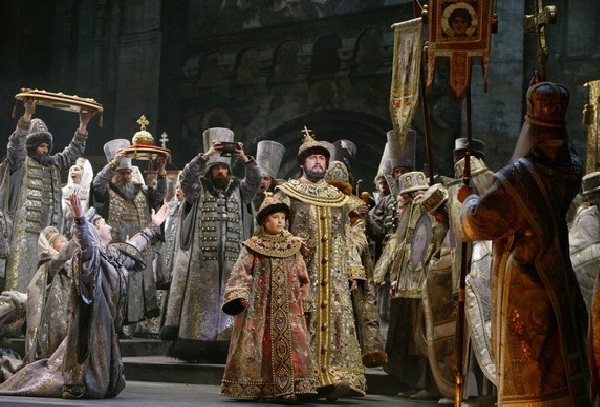 